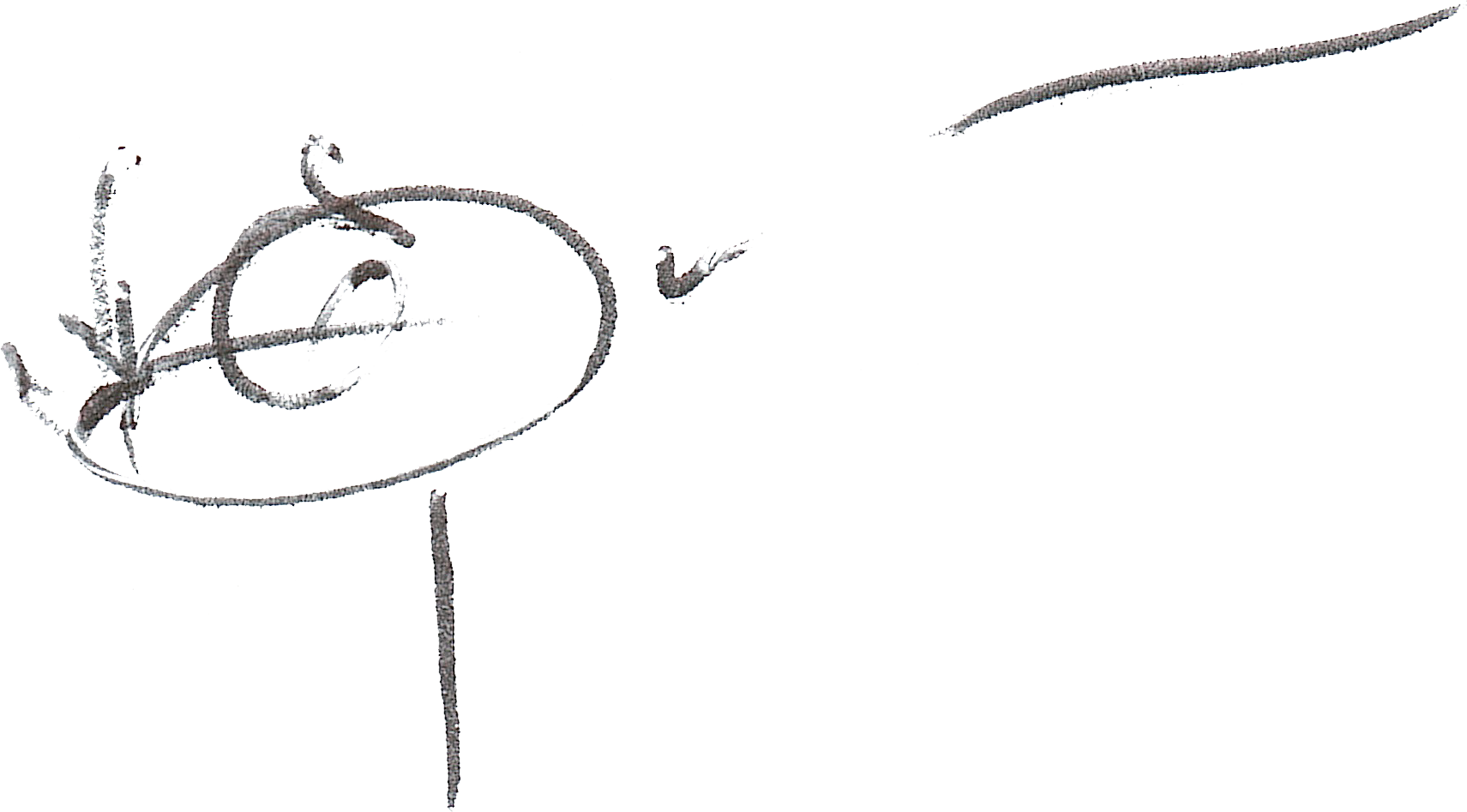 ДУМА ВЕСЬЕГОНСКОГО МУНИЦИПАЛЬНОГО ОКРУГАТВЕРСКОЙ ОБЛАСТИРЕШЕНИЕг. Весьегонск 25.04.2023                                                                                                                              № 297Об утверждении Порядка предотвращения и (или) урегулирования конфликта интересов лиц, замещающих муниципальные должности в муниципальном образовании Весьегонский муниципальный округ Тверской области     В соответствии с Федеральными законами от 25.12.2008 № 273 - ФЗ «О противодействии коррупции», от 06.10.2003 г. № 131 – ФЗ «Об общих принципах организации местного самоуправления в Российской Федерации, законом Тверской области от 15.07.2015 N 76 - ЗО «Об отдельных вопросах, связанных с осуществлением полномочий лиц, замещающих муниципальные должности в Тверской области»,ДУМА ВЕСЬЕГОНСКОГО МУНИЦИПАЛЬНОГООКРУГА РЕШИЛА:1. Утвердить Порядок предотвращения и (или) урегулирования конфликта интересов лиц, замещающих муниципальные должности в муниципальном образовании Весьегонский муниципальный округ Тверской области (прилагается). 2. Опубликовать настоящее решение в газете «Весьегонская жизнь».3. Настоящее решение вступает в силу после его официального опубликования.Председатель Думы Весьегонскогомуниципального округа                                                                                          А.С. Ермошин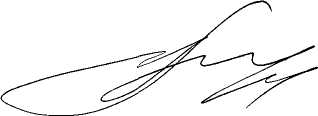 Глава Весьегонскогомуниципального округа                                                                                          А.В. Пашуков Приложение                                  к решению Думы Весьегонского                                                 муниципального округа Терской области              от 25.04.2023   № 297Порядокпредотвращения и (или) урегулирования конфликта интересов лиц, замещающих муниципальные должности в муниципальном образовании Весьегонский муниципальный округ Тверской областиРаздел I. Общие положения1. Настоящий Порядок предотвращения и (или) урегулирования конфликта интересов лиц, замещающих муниципальные должности в муниципальном образовании Весьегонский муниципальный округ Тверской области (далее - Порядок) устанавливает порядок действий при возникшем конфликте интересов или возможности его возникновения для лиц, замещающих муниципальные должности, установленные Уставом Весьегонского муниципального округа и Положением об отдельных вопросах, связанных с осуществлением полномочий лиц, замещающих муниципальные должности в муниципальном образовании Весьегонский муниципальный округ Тверской области, утвержденным решением Думы Весьегонского муниципального округа от 18.12.2019г. №55. 2. Под конфликтом интересов понимается ситуация, при которой личная заинтересованность (прямая или косвенная) лица, замещающего должность, замещение которой предусматривает обязанность принимать меры по предотвращению и урегулированию конфликта интересов, влияет или может повлиять на надлежащее, объективное и беспристрастное исполнение им должностных (служебных) обязанностей (осуществление полномочий).3. Под личной заинтересованностью понимается возможность получения доходов в виде денег, иного имущества, в том числе имущественных прав, услуг имущественного характера, результатов выполненных работ или каких-либо выгод (преимуществ) лицом, замещающим муниципальную должность, и (или) состоящими с ним в близком родстве или свойстве лицами (родителями, супругами, детьми, братьями, сестрами, а также братьями, сестрами, родителями, детьми супругов и супругами детей), гражданами или организациями, с которыми лицо, замещающее муниципальную должность, и (или) лица, состоящие с ним в близком родстве или свойстве, связаны имущественными, корпоративными или иными близкими отношениями.Раздел II. Основные требования к предотвращению и (или)урегулированию конфликта интересов2.1. Лицо, замещающее муниципальную должность, обязано принимать меры по недопущению любой возможности возникновения конфликта интересов.2.2. Лицо, замещающее муниципальную должность, обязано в письменной форме уведомить Комиссию по соблюдению требований к служебному поведению лиц, замещающих муниципальную должность в Весьегонском муниципальном округе и урегулированию конфликта интересов (далее - Комиссия) о возникшем конфликте интересов или о возможности его возникновения, как только ему станет об этом известно.Сообщение оформляется в письменной форме в виде уведомления согласно приложению 1 к настоящему Порядку.2.3. Уведомление направляется лицом, указанным в пункте 1 настоящего порядка, в Думу Весьегонского муниципального округа, по форме согласно приложению № 1 к настоящему Порядку, не позднее рабочего дня, следующего за днем, когда ему станет об этом известно.2.4. Регистрацию уведомления осуществляет секретарь Думы Весьегонского муниципального округа в день его поступления в журнале регистрации уведомлений о возникновении личной заинтересованности при осуществлении полномочий, которая приводит или может привести к конфликту интересов (далее - Журнал), который должен быть прошит, пронумерован и скреплен печатью Думы. Журнал оформляется по форме согласно приложению № 2 к настоящему Порядку.  2.5. На уведомлении проставляется отметка о регистрации с указанием регистрационного номера, даты регистрации, фамилии, имени, отчества, должности лица, принявшего уведомление. Копия уведомления, на которой также проставляется отметка о регистрации, выдается депутату, представившему уведомление лично под роспись.В случае если уведомление было направлено иным способом, лицо замещающее муниципальную должность в Весьегонском муниципальном округе, направившее его, информируется о дате регистрации и регистрационном номере уведомления, о чем делается запись в журнале.2.6. Секретарь Думы Весьегонского муниципального округа, регистрирующий уведомление, обеспечивает его передачу Председателю Думы в день поступления уведомления.2.7. Отказ в регистрации уведомления, а также невыдача копии уведомления с отметкой о регистрации не допускается. 2.8. Уведомления и Журнал хранятся в Думе. Условия хранения должны обеспечивать их конфиденциальность, сохранность от хищения, порчи, уничтожения.2.9. Рассмотрение уведомлений и принятие по ним решения осуществляется Комиссией по соблюдению требований к служебному поведению лиц, замещающих муниципальную должность в Весьегонском муниципальном округе. 2.10. Председатель Думы при получении уведомления в течение 3 рабочих дней издает распоряжение о создании Комиссии, состав и Порядок работы которой определяется правовым актом Думы Весьегонского муниципального округа.  Приложение № 1                             к Порядку предотвращения и (или)                                          урегулирования конфликта интересов лиц,                                          замещающих муниципальные должности в                                            муниципальном образовании Весьегонский                                        муниципальный округ Тверской областиФорма уведомления о возникшем конфликте интересов или овозможности его возникновенияВ Комиссию Думы Весьегонского муниципального округа по соблюдению требований к служебному поведению лиц, замещающих муниципальную должность в Весьегонском муниципальном округе__________________________________________                                                                                              (Ф.И.О. уведомителя /наименование должности)Уведомление о возникшем конфликте интересов или о возможности его возникновения     В соответствии с Федеральным законом от 25.12.2008 №273-ФЗ «О противодействии коррупции» сообщаю, что:__________________________________________________________________________________________________________________________________________________________(описание личной заинтересованности, которая приводит или может привести к возникновению конфликта интересов)__________________________________________________________________________________________________________________________________________________________(описание полномочий, на исполнение которых может негативно повлиять либо негативно влияет личная заинтересованность)__________________________________________________________________________________________________________________________________________________________                         (предлагаемые меры по предотвращению или урегулированию конфликта интересов)     Намереваюсь (не намереваюсь) лично присутствовать на заседании Комиссии при рассмотрении настоящего уведомления (нужное подчеркнуть)._____________________________________________________________________________Дата                                            подпись                                      ФИОУведомление зарегистрировано в Журнале учета уведомлений о возникшем конфликте интересов или о возможности его возникновения, письменной информации об этом из иных источников «      » _______20___г. № ____(подпись, Ф.И.О. ответственного лица)Приложение № 2                              к Порядку предотвращения и (или)                                           урегулирования конфликта интересов лиц,                                            замещающих муниципальные должности в                                             муниципальном образовании Весьегонский                                         муниципальный округ Тверской областиФормажурнала учета уведомлений о возникшем конфликте интересов или о возможности его возникновения, письменной информации об этом из иных источников№п/пДата подачи уведомления, поступления инойинформацииФИО лица, подавшего уведомление либопредставившего иную информациюНаименованиедолжности лица,подавшего уведомление, либо в отношениикоторогопоступила инаяинформацияФамилия,инициалы,должность,подпись лица,принявшегоуведомление,инуюинформациюПримечание